ANNEXE 2 (1/3)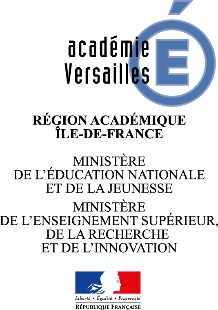 PassPRO : LETTRE GUIDEE (1/3)Pour être candidat(e) à l’une des formations faisant l’objet d’un entretien d’information et de motivation, signalez-vous auprès de votre collège pour que celui-ci vous inscrive dans la procédure « PassPRO ».Votre collège vous transmettra ensuite votre convocation pour l’entretien au lycée.Pour vous préparer à l’entretien, complétez les pages de cette lettre guidée que vous devrez apporter au lycée lors de l’entretien. ANNEXE 2 (2/3)PassPRO : LETTRE GUIDEE (2/3)Consultez le site internet www.ac-versailles.fr/passpro vous y trouverez des informations pour compléter la page formation et la page métier de cette lettre guidée.À noter : Vous passerez un seul entretien par domaine (par exemple : Hôtellerie-Restauration), quel que soit le nombre de formations qui vous intéressent dans ce domaine (par exemple : 2NDPRO Métiers de la restauration ET CAP Cuisine). Si vous vous présentez à l’entretien pour plusieurs formations d’un même domaine, vous rédigerez une lettre par  formation envisagée.ANNEXE 2 (3/3)PassPRO : LETTRE GUIDEE (3/3)ANNEXE 3FICHE DE LIAISON INTERNE A L’ETABLISSEMENTELEVE SOUHAITANT BENEFICIER D’UN ENTRETIEN D’INFORMATION PassPRO	ANNEXE 4 (1/2)PassCCD : LETTRE GUIDEE   (1/2)                 L’enseignement d’exploration de seconde générale et technologique création et culture design (6 heures) fait l’objet d’un entretien d’information et de motivation. Signalez-vous auprès de votre établissement pour que celui-ci vous inscrive dans la procédure « PassCCD ». Votre établissement vous transmettra votre convocation pour l’entretien au lycée*. Complétez les deux pages de cette lettre guidée que vous apporterez au lycée lors de l’entretien, support lors de cet échange. Nom : ………………………………………………….   Prénom : ………………………………………………………Classe : …………………………………       Date de naissance : ….....…/…….…/……………Nom et ville de votre collège : ……………………………………………...........................................Consultez le site internet www.ac-versailles.fr/passccd vous y trouverez des informations pour compléter la page formation et la page métier de cette lettre guidée.Si vous avez bénéficié d’un entretien lors des journées portes ouvertes d’un lycée référent il se peut que vous soyez dispensé d’un nouvel entretien. Dans ce cas complétez la lettre guidée et transmettez-la à votre collège qui l’enverra à l’établissement référent que vous avez choisi. D : LETTRE DE MOVATION GUIDEE                           ANNEXE 4 (2/2)PassCCD : LETTRE GUIDEE   (2/2)                 E 5 (2/2)ANNEXE 5FICHE DE LIAISON INTERNE A L’ETABLISSEMENTELEVE SOUHAITANT BENEFICIER D’UN ENTRETIEN D’INFORMATION PassCCDNOM du professeur référent de l’élève : ____________________________________________________Prénom du professeur référent de l’élève : __________________________________________________Courriel académique du professeur référent de l’élève (information destinée à faciliter les échanges avec le lycée) : ____________________________  @ac-versailles.frNom de l’élève : ________________________________ Prénom de l’élève : ______________________Classe : _____________________Formations concernées par la procédure PassPRO 2019Formations concernées par la procédure PassPRO 2019Ébénisterie - CAP ÉbénisteMode Vêtement et Maroquinerie- 2NDPRO Métiers de la mode - Vêtements- 2NDPRO Métier du cuir 2nde commune(Métiers du cuir option maroquinerie)Communication et industrie graphique- 2NDPRO Artisanat et métiers d’artoption communication visuelle plurimédia- 2NDPRO Orient.Progres:Fac.Routage/RPIP(Façonnage produits imprimés – routage et Réalisation de produits imprimés et plurimédia option A productions graphiques et option B productions imprimées)Métiers du spectacle- CAP Accessoiriste réalisateurSignalétique et décor- CAP Signalétique et décors graphiques Marchandisage visuel- 2NDPRO Artisanat et métiers d’art, option marchandisage visuelTapisserie d'ameublement- 2NDPRO Artisanat et métiers d’art, option tapisserie d’ameublementPhotographie- 2NDPRO PhotographieAéronautique- CAP Aéronautique, option avionique- 2NDPRO Aéronautique 2nde commune(Aéronautique option avionique et option systèmes) - 2NDPRO Aviation générale Conduite - CAP Orient. Progressive : CLM/CRM(Conducteur livreur de marchandises et conducteur routier de marchandises)- 2NDPRO Conducteur transport routier marchandisesTransport - 2NDPRO métiers de la gestion administrative, du transport et de la logistiqueMaintenance des véhicules- CAP Maintenance des véhicules  option motocycles*Hôtellerie-Restauration- CAP Commercialisation et services en hôtel-café-restaurant- CAP Cuisine- CAP Pâtissier- 2NDPRO Boulanger pâtissier- 2NDPRO Métiers de la restaurationPrévention-Sécurité- CAP Agent de sécurité- 2NDPRO Métiers de la sécuritéSanté-Social- 2NDPRO Optique – LunetterieCAP courant : les élèves de 3e SEGPA, UPE2A, module MLDS, ULIS, DIMA, classe et atelier relais sont prioritaires.Élève :										Classe :Professeur référent de l’élève :Courriel académique (information destinée à faciliter les échanges avec le lycée) : ________________________________________@ac-versailles.frÉlève :										Classe :Professeur référent de l’élève :Courriel académique (information destinée à faciliter les échanges avec le lycée) : ________________________________________@ac-versailles.frÉlève :										Classe :Professeur référent de l’élève :Courriel académique (information destinée à faciliter les échanges avec le lycée) : ________________________________________@ac-versailles.frÉlève :										Classe :Professeur référent de l’élève :Courriel académique (information destinée à faciliter les échanges avec le lycée) : ________________________________________@ac-versailles.frÉlève :										Classe :Professeur référent de l’élève :Courriel académique (information destinée à faciliter les échanges avec le lycée) : ________________________________________@ac-versailles.frFormations pour lesquelles l’élève souhaite passer un entretien. 
(voir liste des formations et établissements)Lieu d’entretien envisagé(voir liste des formations et établissements)Lettre guidée complétée ?Lettre guidée complétée ?Commentaires concernant le projet de l’élève pour le domaine concerné 
(Et éventuellement avis pour chaque formation : Favorable, assez favorable, réservé)Formations pour lesquelles l’élève souhaite passer un entretien. 
(voir liste des formations et établissements)Lieu d’entretien envisagé(voir liste des formations et établissements)OuiNonCommentaires concernant le projet de l’élève pour le domaine concerné 
(Et éventuellement avis pour chaque formation : Favorable, assez favorable, réservé)Avis proposé :Avis proposé :Avis proposé :Avis proposé :Lieu d’entretien choisi*Lettre guidée complétéeLettre guidée complétéeCommentaires concernant le projet de l’élève pour le domaine concerné 
(Et éventuellement avis pour l’enseignement : Réservé, assez favorable, favorable)Lieu d’entretien choisi*OuiNon